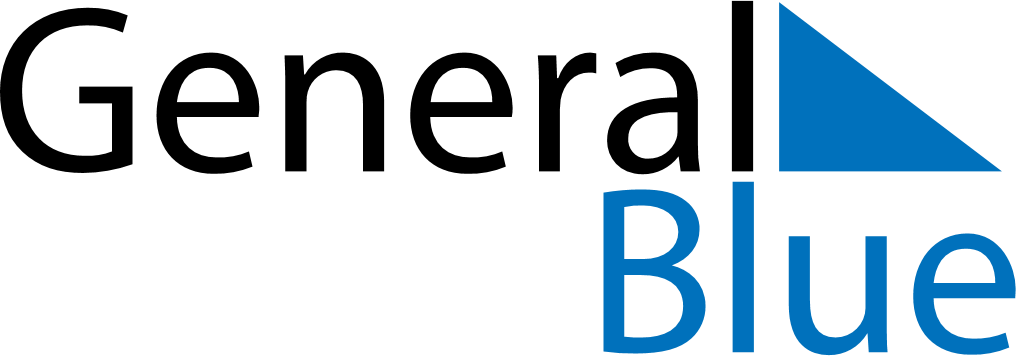 February 2025February 2025February 2025UgandaUgandaMondayTuesdayWednesdayThursdayFridaySaturdaySunday12345678910111213141516Archbishop Janan Luwum Day171819202122232425262728